	FIRMA	____________________________________________________________________________ li’ ___________________________ Consapevole della responsabilità penale in cui potrò incorrere in caso di dichiarazione mendace o esibizione di atto falso, puniti ai sensi del codice penale e delle leggi speciali in materia (art.76, DPR 28.12.2000, n.445), dichiaro che i contenuti del mio curriculum vitae, composto da _____pagine, sono rispondenti al vero. Quanto dichiarato nel presente curriculum è valevole come dichiarazione sostitutiva di certificazione ai sensi dell’ art. 46 del D.P.R. n.445/2000.___________________lì ________________________                                 Firma: ________________________________________curriculum vitae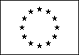 GENERALITA’ E DATI PERSONALICognome e NomeIndirizzoCell.E-mailNazionalità                              Luogo di Nascita                                    Data di nascita                                                                                                                          ………………………………………………………………………………….………………………………………………………………………………………….………………………………………………………………………………………….………………………………………………………………………………………….………………………………………………………………………………………….………………………………………………………………………………………….…………………………………………………………………………………………………SERVIZI PRESSO PUBBLICHE AMMINISTRAZIONI O STRUTTURE SANITARIE PRIVATE ACCREDITATE O CONVENZIONATESERVIZI PRESSO PUBBLICHE AMMINISTRAZIONI O STRUTTURE SANITARIE PRIVATE ACCREDITATE O CONVENZIONATEEnte(specificare se pubblica amministrazione o Struttura privata accreditata o convenzionata, denominazione e indirizzo)Qualifica e disciplina di inquadramentoperiodo(specificare giorno, mese, anno di inizio e termine del servizio e degli eventuali periodi di aspettativa)tipologia contrattualetipo di rapporto(specificare se a tempo pieno o a tempo parziale)monte ore settimanale………………………………………………………………………………….………………………………………………………………………………………….………………………………………………………………………………………….………………………………………………………………………………………….………………………………………………………………………………………….………………………………………………………………………………………….………………………………………………………………………………………….………………………………………………………………………………………….………………………………………………………………………………………….………………………………………………………………………………………….………SERVIZI PRESSO PUBBLICHE AMMINISTRAZIONI O STRUTTURE SANITARIE PRIVATE ACCREDITATE O CONVENZIONATESERVIZI PRESSO PUBBLICHE AMMINISTRAZIONI O STRUTTURE SANITARIE PRIVATE ACCREDITATE O CONVENZIONATEEnte(specificare se pubblica amministrazione o Struttura privata accreditata o convenzionata, denominazione e indirizzo)Qualifica e disciplina di inquadramentoperiodo(specificare giorno, mese, anno di inizio e termine del servizio e degli eventuali periodi di aspettativa)tipologia contrattualetipo di rapporto(specificare se a tempo pieno o a tempo parziale)monte ore settimanale………………………………………………………………………………….………………………………………………………………………………………….………………………………………………………………………………………….………………………………………………………………………………………….………………………………………………………………………………………….………………………………………………………………………………………….………………………………………………………………………………………….………………………………………………………………………………………….………………………………………………………………………………………….………………………………………………………………………………………….………SERVIZI PRESTATI PRESSO PRIVATISERVIZI PRESTATI PRESSO PRIVATIAzienda(denominazione e indirizzo)Qualifica e disciplina di inquadramentoperiodo(specificare giorno, mese, anno di inizio e termine del servizio e degli eventuali periodi di aspettativa)tipologia contrattualetipo di rapporto(specificare se a tempo pieno o a tempo parziale)monte ore settimanale………………………………………………………………………………….………………………………………………………………………………………….………………………………………………………………………………………….………………………………………………………………………………………….………………………………………………………………………………………….………………………………………………………………………………………….………………………………………………………………………………………….………SERVIZI PRESTATI PRESSO PRIVATISERVIZI PRESTATI PRESSO PRIVATIAzienda(denominazione e indirizzo)Qualifica e disciplina di inquadramentoperiodo(specificare giorno, mese, anno di inizio e termine del servizio e degli eventuali periodi di aspettativa)tipologia contrattualetipo di rapporto(specificare se a tempo pieno o a tempo parziale)monte ore settimanale………………………………………………………………………………….………………………………………………………………………………………….………………………………………………………………………………………….………………………………………………………………………………………….………………………………………………………………………………………….………………………………………………………………………………………….………………………………………………………………………………………….………TITOLI DI STUDIO/ISCRIZIONE ALBO PROFESSIONALEDiploma di Laurea o equipollente di   Conseguito ilPresso………………………………………………………………………………….………………………………………………………………………………………….………………………………………………………………………………………….………Specializzazione Conseguita ilai sensi delPressoDurata anni………………………………………………………………………………….………………………………………………………………………………………….………………………………………………………………………………………….………………………………………………………………………………………….…………………………………………………………………………………………………Master o altro titolo di studio Conseguito ilPressoDurata anni………………………………………………………………………………….………………………………………………………………………………………….………………………………………………………………………………………….………………………………………………………………………………………….………Attestato di Formazione Manageriale per Conseguito ilPressoDurata anniIscrizione Albo Professionale di Data di iscrizioneNumero di iscrizione………………………………………………………………………………….………………………………………………………………………………………….………………………………………………………………………………………….………………………………………………………………………………………………....………………………………………………………………………………….………………………………………………………………………………………….………………………………………………………………………………………….………Borsa di studio effettuata presso:materiaperiodo  ………………………………………………………………………………….………………………………………………………………………………………….………………………………………………………………………………………….………